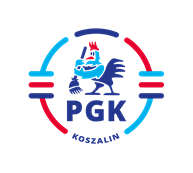 Koszalin, dnia 07.07.2023 r.Nr postępowania:  2023/BZP 00274564/01Nr referencyjny  : 64/S  Identyfikator postępowania: ocds-148610-0bbf5455-13e9-11ee-9aa3-96d3b4440790INFORMACJA O ZŁOŻONYCH OFERTACH           Postępowanie o udzielenie zamówienia publicznego prowadzone w trybie podstawowym bez przeprowadzenia negocjacji,  o szacunkowej wartości poniżej 5 382 000 euro na zasadach określonych w ustawie z dnia 11 września 2019 r. Prawo zamówień publicznych (Dz.U. z 2022 r. poz. 1710 z późn. zm.)  zwanej dalej Ustawą PZP , na podstawie wymagań zawartych  w art. 275 pkt 1 w/w ustawy pn: „Wykonywanie bieżących prac remontowych i stałej konserwacji o charakterze instalacji sanitarnych w obiektach budowlanych i pozostałych nieruchomościach administrowanych przez Przedsiębiorstwo Gospodarki Komunalnej Spółkę z o. o. w Koszalinie, ul. Komunalna 5 oraz w zakresie pilnych robót instalacji sanitarnych”.W dniu 07.07.2023 roku dokonano otwarcia ofert na przedmiotowe postępowanie, w którym wpłynęła jedna oferta Wykonawcy:Aqua-Bud Patryk Kucharski, Nowe Bielice ul. Klonowa ½, 76-039 Biesiekierz, REGON 364682115za wykonanie bieżących prac remontowych i stałej konserwacji o charakterze instalacji sanitarnych w obiektach budowlanych i pozostałych nieruchomościach: Cena jednostkowa roboczogodziny kosztorysowej netto (bez narzutów) [Rb]: 35,80 zł (słownie złotych: trzydzieści pięć zł 80/100). Narzuty: koszty pośrednie [Kp] do [R i S (sprzętu)] - 70 % (słownie: siedemdziesiąt %). Z od R+S+(R+S)×Kp. – 15 % (słownie: piętnaście %) Cena roboczogodziny kosztorysowej z narzutami [Rb]: wynosi 69,99 zł (słownie złotych: siedemdziesiąt zł 00/100).Podatek VAT w wysokości 23 % (podatek VAT obowiązujący w momencie podpisania końcowego protokołu odbioru robót) Cena roboczogodziny kosztorysowej brutto (wraz z narzutami i podatkiem VAT) [Rb=R×Kp×Z]: wynosi 86,09 zł (słownie złotych: osiemdziesiąt sześć zł 09/100).za wykonanie pilnych robót instalacji sanitarnych: Cena jednostkowa roboczogodziny kosztorysowej netto (bez narzutów) [Rb]: 35,80 zł (słownie złotych: trzydzieści pięć zł 80/100). Narzuty: koszty pośrednie [Kp] do [R i S (sprzętu)] - 70 % (słownie: siedemdziesiąt %). Z od R+S+(R+S)×Kp. – 15 % (słownie: piętnaście %). Cena roboczogodziny kosztorysowej z narzutami [Rb]: wynosi 69,99 zł (słownie złotych: siedemdziesiąt zł 00/100). Podatek VAT w wysokości 23 % (podatek VAT obowiązujący w momencie podpisania końcowego protokołu odbioru robót) Cena roboczogodziny kosztorysowej brutto (wraz z narzutami i podatkiem VAT) [Rb=R×Kp×Z]: wynosi 86,09 zł (słownie złotych: osiemdziesiąt sześć zł 09/100).								Zamawiający:W.S.07.07.2023 r. 